Занятие № 4. Памятка и задания учащимсяТема: «Квадрат и прямоугольник. Нахождение сторон, Р, S. Единицы измерения сторон, Р, S »Задания:- У каждого из вас на парте есть набор геометрических фигур.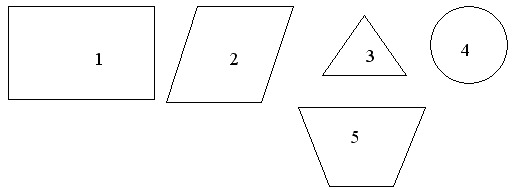 P=(а+b) ×2 Р=2а+2b, где а и b - стороны прямоугольникаУчитель вводит такое понятие, как полупериметр. Р/2=а+вЧто такое квадрат? Чем отличается нахождение Р прямоугольника от Р квадрата?	Р кв.=а×4   Р/2 кв.= 2а, где а  - сторона квадратаВ чём измеряется длина стороны, Р.Что такое площадь? Как вычислить S?S= а×в.В чём измеряется S?Практические задания№1. Измерьте в сантиметрах длину и ширину тетрадного листа, найдите его площадь и периметр.№2. Площадь шапки-невидимки 58 квадратных сантиметров. Моль проела в ней 8 дырочек площадью 5 квадратных сантиметров каждая. Сколько квадратных сантиметров шапки осталось проесть прожорливым насекомым?№3. 5 комнат по 15 квадратных метров. Общая площадь: Сколько же это?№4. Два второклассника - Коля и Толя -Вместе находят периметр поля.Ты помоги вычисленьям ребят, Если известно, что поле - квадрат.20 метров длина стороныИ никаких ведь нет данных иных.№5.Площадь прямоугольника в 2 раза больше площади квадрата со стороной, равной 5 см.Вычисли площадь прямоугольника.№6.Цветочная клумба имеет форму квадрата, сторона которого 3 м. 7/12 всей площади клумбы засажено тюльпанами, а остальная площадь занята розами. Какая площадь занята розами?№7.Начерти прямоугольный угол. Отложи на его сторонах 6 см и 5 см. 1.Дострой прямой угол до прямоугольника. 2.Проведи отрезок так, чтобы прямоугольник превратился в квадрат.№8.Сад прямоугольной формы имеет длину 70 м, а ширину 90 м. 5/7 его площади засажено яблонями, а остальная часть- сливы. Какая часть сада находится под сливами?№9.Начерти прямоугольник, длина которого 55 мм, а ширина- в 5 раз меньше.№ 10. Ширина прямоугольника 2 дм, а длина на 3 см короче. Найди Р и S.